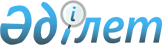 О внесении изменений в решение от 25 декабря 2009 года № 22-4-IV "О районном бюджете на 2010-2012 годы"
					
			Утративший силу
			
			
		
					Решение Бородулихинского районного маслихата Восточно-Казахстанской области от 23 июля 2010 года N 29-6-IV. Зарегистрировано Управлением юстиции Бородулихинского района Департамента юстиции Восточно-Казахстанской области 4 августа 2010 года за N 5-8-117. Прекращено действие по истечении срока, на который решение было принято, на основании письма аппарата маслихата Бородулихинского района Восточно-Казахстанской области от 14 марта 2011 года N 03-08/84

      Примечание. Прекращено действие по истечении срока, на который решение было принято, на основании письма аппарата маслихата Бородулихинского района Восточно-Казахстанской области от 14.03.2011 N 03-08/84.

      

      В соответствии со статьей 109 Бюджетного Кодекса Республики Казахстан от 4 декабря 2008 года № 95-IV, подпунктом 1) пункта 1 статьи 6 Закона Республики Казахстан от 23 января 2001 года № 148 «О местном государственном управлении и самоуправлении в Республике Казахстан» и решением областного маслихата от 20 июля 2010 года № 22/276-IV «О внесении изменений и дополнений в решение от 21 декабря 2009 года № 17/222- IV «Об областном бюджете на 2010-2012 годы» (зарегистрировано в Реестре государственной регистрации нормативных правовых актов за № 2534 от 23 июля 2010 года) Бородулихинский районный маслихат РЕШИЛ:



      1. Внести в решение Бородулихинского районного маслихата от 25 декабря 2009 года № 22-4-IV «О районном бюджете на 2010-2012 годы» (зарегистрировано в Реестре государственной регистрации нормативных правовых актов за № 5-8-99 от 29 декабря 2009 года, опубликовано в районной газете «Пульс района» от 1 января 2010 года № 6321) следующие изменения:



      1) пункт 1 изложить в следующей редакции:

      «1. Утвердить районный бюджет на 2010 год в следующих объемах:

      1) доходы – 2449458 тысяч тенге, том числе:

      налоговые поступления – 460006 тысяч тенге;

      неналоговые поступления – 3199 тысяч тенге;

      поступления от продажи основного капитала - 47622 тысяч тенге;

      поступления трансфертов – 1938631 тысяч тенге;

      2) затраты – 2454497,1 тысяч тенге;

      3) чистое бюджетное кредитование – 8903 тысяч тенге, в том числе:

      бюджетные кредиты – 8903 тысяч тенге;

      погашение бюджетных кредитов – 0 тысяч тенге;

      4) сальдо по операциям с финансовыми активами 0 тысяч тенге, в том числе:

      приобретение финансовых активов – 0 тысяч тенге;

      поступления от продажи финансовых активов государства – 0 тысяч тенге;

      5) дефицит (профицит) бюджета – -13942,1 тысяч тенге;

      6) финансирование дефицита (использование профицита) бюджета – 13942,1 тысяч тенге»;



      2. Уменьшить целевые текущие трансферты:

      - на оказание материальной помощи некоторым категориям граждан (участникам ВОВ, инвалидам ВОВ, лицам приравненным к участникам ВОВ и инвалидам ВОВ, семьям погибших военнослужащих) в сумме 704 тысяч тенге;

      - на обеспечение жильем участников и инвалидов Великой Отечественной войны в сумме 189 тысяч тенге;



      3. Приложения 1, 6, 7, 12 изложить в новой редакции согласно приложениям 1, 2, 3, 4 к настоящему решению.



      4. Настоящее решение вводится в действие с 1 января 2010 года.

      

      

      Председатель сессии 

      Секретарь районного маслихата                   Б. Аргумбаев

      Приложение № 1

      к решению сессии

      Бородулихинского районного маслихата

      от 23 июля 2010 года

      № 29-6-IV      Приложение № 1

      к решению сессии

      Бородулихинского районного маслихата

      от 25 декабря 2009 года

      № 22-4-IV 

      Районный бюджет на 2010 год   

 

      Начальник отдела экономики

      и бюджетного планирования:                       Б. Курманбаев

      Приложение № 2

      к решению сессии

      Бородулихинского районного маслихата

      от 23 июля 2010 года № 29-6-IV      Приложение № 6

      к решению сессии

      Бородулихинского районного маслихата

      от 25 декабря 2009 года № 22-4-IV 

Затраты по коду программы 123.001. «Функционирование аппарата

акима района в городе, города районного значения, поселка, аула

(села), аульного (сельского) округа» в разрезе аппаратов

сельских (поселковых) округов на 2010 год.      

      Начальник отдела экономики и

      бюджетного планирования                          Б. Курманбаев

      Приложение № 3

      к решению сессии

      Бородулихинского районного маслихата

      от 23 июля 2010 года № 29-6-IV      Приложение № 7

      к решению сессии

      Бородулихинского районного маслихата

      от 25 декабря 2009 года № 22-4-IV 

Затраты по коду программы 123.005. «Организация

бесплатного подвоза учащихся до школы и обратно в аульной

(сельской) местности» в разрезе аппаратов сельских округов на

2010 год. 

      Начальник отдела экономики и

      бюджетного планирования                          Б. Курманбаев

      Приложение № 4

      к решению сессии

      Бородулихинского районного маслихата

      от 23 июля 2010 года № 29-6-IV      Приложение № 12

      к решению сессии

      Бородулихинского районного маслихата

      от 25 декабря 2009 года № 22-4-IV 

Затраты по коду программы 123.013. «Обеспечение

функционирования автомобильных дорог в городах районного 

значения, поселках, аулах (селах), аульных (сельских) округах»

в разрезе аппаратов сельских округов на 2010 год. 

      Начальник отдела экономики и 

      бюджетного планирования                         Б. Курманбаев
					© 2012. РГП на ПХВ «Институт законодательства и правовой информации Республики Казахстан» Министерства юстиции Республики Казахстан
				Кате

горияКлассПод

классНАИМЕНОВАНИЕ ДОХОДОВСумма

(тысяч тенге)I. ДОХОДЫ24494581Налоговые поступления46000601Подоходный налог1703062Индивидуальный подоходный налог17030603Социальный налог1272361Социальный налог12723604Налоги на собственность1478201Налоги на имущество950853Земельный налог70554Налог на транспортные средства366805Единый земельный налог900005Внутренние налоги на товары, работы и услуги107272Акцизы18803Поступление за использование природных и других ресурсов55084Сборы за ведение предпринимательской и профессиональной деятельности32165Налог на игорный бизнес12308Обязательные платежи, взимаемые за совершение юридически значимых действий и (или) выдачу документов уполномоченными на то государственными органами или должностными лицами39171Государственная пошлина39172Неналоговые поступления319901Доходы от государственной собственности 27005Доходы от аренды имущества, находящегося в государственной собственности270006Прочие неналоговые поступления4991Прочие неналоговые поступления4993Поступления от продажи основного капитала4762203Продажа земли и нематериальных активов476221Продажа земли238112Продажа нематериальных активов238114Поступления трансфертов193863102Трансферты из вышестоящих органов государственного управления19386312Трансферты из областного бюджета1938631Фгрф.

подадмпрогрНАИМЕНОВАНИЕСумма

(тысяч тенге)IIЗАТРАТЫ2454497,101Государственные услуги общего характера2407211Представительные, исполнительные и другие органы, выполняющие общие функции государственного управления217309112Аппарат маслихата района (города областного значения)15365001Услуги по обеспечению деятельности маслихата района (города областного значения)15365122Аппарат акима района (города областного значения)67148001Услуги по обеспечению деятельности акима района (города областного значения)64750004Материально-техническое оснащение государственных органов2398123Аппарат акима района в городе, города районного значения, поселка, аула (села), аульного (сельского) округа134796001Услуги по обеспечению деятельности акима района в городе, города районного значения, поселка, аула (села), аульного (сельского) округа132630023Материально-техническое оснащение государственных органов21662Финансовая деятельность14474452Отдел финансов района (города областного значения)14474001Услуги по реализации государственной политики в области исполнения и контроля за исполнением бюджета района и управления коммунальной собственностью района (города областного значения)13435003Проведение оценки имущества в целях налогообложения367004Организация работы по выдаче разовых талонов и обеспечение полноты сбора сумм от реализации разовых талонов537011Учет, хранение оценка и реализация имущества, поступившая в коммунальную собственность65019Материально-техническое оснащение государственных органов705Планирование и статистическая деятельность8938453Отдел экономики и бюджетного планирования района (города областного значения)8938001Услуги по реализации государственной политики в области формирования и развития экономической политики, системы государственного планирования и управления района (города областного значения)8918005Материально-техническое оснащение государственных органов2002Оборона7169,61Военные нужды4928122Аппарат акима района (города областного значения)4928005Мероприятия в рамках исполнения всеобщей воинской обязанности49282Организация работы по чрезвычайным ситуациям2241,6122Аппарат акима района (города областного значения)2241,6006Предупреждение и ликвидация чрезвычайных ситуаций масштаба района (города областного значения)2041,6007Мероприятия по профилактике и тушению степных пожаров районного (городского) масштаба, а также пожаров в населенных пунктах, в которых не созданы органы государственной противопожарной службы20003Общественный порядок, безопасность, правовая, судебная, уголовно-исполнительная деятельность7371Правоохранительная деятельность737458Отдел жилищно-коммунального хозяйства, пассажирского транспорта и автомобильных дорог района (города областного значения)737021Обеспечение безопасности дорожного движения в населенных пунктах73704Образование13231121Дошкольное воспитание и обучение30437464Отдел образования района (города областного значения)30437009Обеспечение деятельности организаций дошкольного воспитания и обучения304372Начальное, основное среднее и общее среднее образование1195549123Аппарат акима района в городе, города районного значения, поселка, аула (села), аульного (сельского) округа703005Организация бесплатного подвоза учащихся до школы и обратно в аульной (сельской) местности703464Отдел образования района (города областного значения)1194846003Общеобразовательное обучение1174408006Дополнительное образование для детей204389Прочие услуги в области образования97126464Отдел образования района (города областного значения)85808001Услуги по реализации государственной политики на местном уровне в области образования10161005Приобретение и доставка учебников, учебно-методических комплексов для государственных учреждений образования района (города областного значения)21598007Проведение школьных олимпиад, внешкольных мероприятий и конкурсов районного (городского) масштаба16011Капитальный, текущий ремонт объектов образования в рамках реализации стратегии региональной занятости и переподготовки кадров54033466Отдел архитектуры градостроительства и строительства района (города областного значения)11318037Строительство и реконструкция объектов образования1131805Здравоохранение1629Прочие услуги в области здравоохранения162123Аппарат акима района в городе, города районного значения, поселка, аула (села), аульного (сельского) округа162002Организация в экстренных случаях доставки тяжелобольных людей до ближайшей организации здравоохранения, оказывающей врачебную помощь16206Социальная помощь и социальное обеспечение1611912Социальная помощь143559451Отдел занятости и социальных программ района (города областного значения)143559002Программа занятости23000004Оказание социальной помощи на приобретение топлива специалистам здравоохранения, образования, социального обеспечения, культуры и спорта, в сельской местности в соответствии с законодательством Республики Казахстан6628005Государственная адресная социальная помощь17258006Жилищная помощь10322007Социальная помощь отдельным категориям нуждающихся граждан по решениям местных представительных органов32713010Материальное обеспечение детей-инвалидов, воспитывающихся и обучающихся на дому 4860014Оказание социальной помощи нуждающимся гражданам на дому20521016Государственные пособия на детей до 18 лет14080017Обеспечение нуждающихся инвалидов обязательными гигиеническими средствами и представление услуг специалистами жестового языка, индивидуальными помощниками в соответствии с индивидуальной программой реабилитации инвалида2100019Обеспечение проезда участникам и инвалидам Великой Отечественной войны по странам Содружества Независимых Государств, по территории Республики Казахстан, а также оплаты им и сопровождающим их лицам расходов на питание, проживание, проезд для участия в праздничных мероприятиях в городах Москва, Астана к 65-летию Победы в Великой Отечественной войне1188020Выплата единовременной материальной помощи участникам и инвалидам Великой Отечественной войны, а также лицам, приравненным к ним, военнослужащим, в том числе уволенным в запас (отставку), проходившим военную службу в период с 22 июня 1941 года по 3 сентября 1945 года в воинских частях, учреждениях, в военно-учебных заведениях, не входивших в состав действующей армии, награжденным медалью «За победу над Германией в Великой Отечественной войне 1941-1945 гг.» или медалью «За победу над Японией», проработавшим (прослужившим) не менее шести месяцев в тылу в годы Великой Отечественной войны к 65-летию Победы в Великой Отечественной войне108899Прочие услуги в области социальной помощи и социального обеспечения17632451Отдел занятости и социальных программ района (города областного значения)17632001Услуги по реализации государственной политики на местном уровне в области обеспечения занятости социальных программ для населения16477011Оплата услуг по зачислению, выплате и доставке пособий и других социальных выплат115507Жилищно-коммунальное хозяйство3481401Жилищное хозяйство7919458Отдел жилищно-коммунального хозяйства, пассажирского транспорта и автомобильных дорог района (города областного значения)7919004Обеспечение жильем отдельных категорий граждан79192Коммунальное хозяйство278923458Отдел жилищно-коммунального хозяйства, пассажирского транспорта и автомобильных дорог района (города областного значения)35971030Ремонт инженерно-коммуникационной инфраструктуры и благоустройство населенных пунктов в рамках реализации стратегии региональной занятости и переподготовки кадров35971466Отдел архитектуры градостроительства и строительства района (города областного значения)242952006Развитие системы водоснабжения2429523Благоустройство населенных пунктов61298123Аппарат акима района в городе, города районного значения, поселка, аула (села), аульного (сельского) округа132010Содержание мест захоронений, и погребение безродных132458Отдел жилищно-коммунального хозяйства, пассажирского транспорта и автомобильных дорог района (города областного значения)61166012Функционирование системы водоснабжения и водоотведения279015Освещение улиц населенных пунктов26402016Обеспечение санитарии населенных пунктов31440018Благоустройство и озеленение населенных пунктов304508Культура, спорт, туризм и информационное пространство1024461Деятельность в области культуры32370455Отдел культуры и развития языков района (города областного значения)32370003Поддержка культурно-досуговой работы323702Спорт24221465Отдел физической культуры и спорта района (города областного значения) 4151006Проведение спортивных соревнований на районном (города областного значения) уровне388007Подготовка и участие членов сборных команд района (города областного значения) по различным видам спорта на областных спортивных соревнованиях3763466Отдел архитектуры градостроительства и строительства района (города областного значения)20070008Развитие объектов спорта200703Информационное пространство29519455Отдел культуры и развития языков района (города областного значения)19950006Функционирование районных (городских) библиотек 16171007Развитие государственного языка и других языков народа Казахстана3779456Отдел внутренней политики района (города областного значения)9569002Услуги по проведение государственной информационной политики через газеты и журналы95699Прочие услуги по организации культуры, спорта, туризма и информационного пространства16336455Отдел культуры и развития языков района (города областного значения)5081001Услуги по реализации государственной политики на местном уровне в области развития языков и культуры5081456Отдел внутренней политики района (города областного значения)6745001Услуги по реализации государственной политики на местном уровне в области информации, укрепления государственности и формирования социального оптимизма граждан6097003Реализация региональных программ в сфере молодежной политики648465Отдел физической культуры и спорта района (города областного значения)4510001Услуги по реализации государственной политики на местном уровне в сфере физической культуры и спорта451010Сельское, водное, лесное, рыбное хозяйство, особо охраняемые природные территории, охрана окружающей среды и животного мира, земельные отношения881401Сельское хозяйство14285453Отдел экономики и бюджетного планирования района (города областного значения)1259099Реализация мер социальной поддержки специалистов социальной сферы сельских населенных пунктов за счет целевого трансферта из республиканского бюджета1259466Отдел архитектуры, градостроительства и строительства района (города областного значения)534010Развитие объектов сельского хозяйства534474Отдел сельского хозяйства и ветеринарии района (города областного значения)12492001Услуги по реализации государственной политики на местном уровне в сфере сельского хозяйства и ветеринарии10276004Материально-техническое оснащение государственных органов22166Земельные отношения8587463Отдел земельных отношений района (города областного значения)8587001Услуги по реализации государственной политики в области регулирования земельных отношений на территории района (города областного значения)8516006Землеустройство, проводимое при установлении границ городов районного значения, районов в городе, поселков аулов (сел), аульных (сельских) округов719Прочие услуги в области сельского, водного, лесного, рыбного хозяйства, охраны окружающей среды и земельных отношений65268455Отдел культуры и развития языков района (города областного значения)20733008Финансирование социальных проектов в поселках, аулах (селах), аульных (сельских) округах в рамках реализации стратегии региональной занятости и переподготовки кадров20733458Отдел жилищно-коммунального хозяйства, пассажирского транспорта и автомобильных дорог района (города областного значения)27921010Финансирование социальных проектов в поселках, аулах (селах), аульных (сельских) округах в рамках реализации стратегии региональной занятости и переподготовки кадров27921474Отдел сельского хозяйства и ветеринарии района (города областного значения)16614013Проведение противоэпизоотических мероприятий1661411Промышленность, архитектурная, градостроительная и строительная деятельность199912Архитектурная, градостроительная и строительная деятельность19991466Отдел архитектуры градостроительства и строительства района (города областного значения)19991001Услуги по реализации государственной политики в области строительства, улучшения архитектурного облика городов, районов и населенных пунктов области и обеспечению рационального и эффективного градостроительного освоения территории района (города областного значения)7491013Разработка схем градостроительного развития территории района, генеральных планов городов районного (областного) значения, поселков и иных сельских населенных пунктов1250012Транспорт и коммуникации982121Автомобильный транспорт22397123Аппарат акима района в городе, города районного значения, поселка, аула (села), аульного (сельского) округа 22397013Обеспечение функционирования автомобильных дорог в городах районного значения, поселках, аулах (селах), аульных (сельских) округах2239709Прочие услуги в сфере транспорта и коммуникаций75815458Отдел жилищно-коммунального хозяйства, пассажирского транспорта и автомобильных дорог района (города областного значения)75815008Ремонт и содержание автомобильных дорог районного значения, улиц городов и населенных пунктов в рамках реализации стратегии региональной занятости и переподготовки кадров7581513Прочие177243Поддержка предпринимательской деятельности и защита конкуренции5236469Отдел предпринимательства района (города областного значения)5236001Услуги по реализации государственной политики на местном уровне в области развития предпринимательства и промышленности52369Прочие12488452Отдел финансов района (города областного значения)6000012Резерв местного исполнительного органа района (города областного значения)6000458Отдел жилищно-коммунального хозяйства, пассажирского транспорта и автомобильных дорог района (города областного значения)6488001Услуги по реализации государственной политики на местном уровне в области жилищно-коммунального хозяйства, пассажирского транспорта и автомобильных дорог648815Трансферты46751,501Трансферты46751,5452Отдел финансов района (города областного значения)46751,5006Возврат неиспользованных (недоиспользованных) целевых трансфертов140,5020Целевые текущие трансферты в вышестоящие бюджеты в связи с изменением фонда оплаты труда в бюджетной сфере46611IIIЧистое бюджетное кредитование8903Бюджетные кредиты10Сельское, водное, лесное, рыбное хозяйство, особо охраняемые природные территории, охрана окружающей среды и животного мира, земельные отношения89031Сельское хозяйство8903453Отдел экономики и бюджетного планирования района (города областного значения)8903006Бюджетные кредиты для реализации мер социальной поддержки специалистов социальной сферы сельских населенных пунктов8903IVСальдо по операциям с финансовыми активами0VДефицит (профицит) бюджета-13942,1VIФинансирование дефицита (использование профицита) бюджета13942,17Поступления займов89031Внутренние государственные займы89032Договора займа8903№ п/пНаименование аппаратов сельских (поселковых) округовСумма

(тысяч тенге)Всего:1326301.ГУ Аппарат акима Уба-Форпостовского с/о44522.ГУ Аппарат акима Жезкентского п/о98653.ГУ Аппарат акима Петропавловского с/о68664.ГУ Аппарат акима Новопокровского с/о87615.ГУ Аппарат акима Переменовского с/о65346.ГУ Аппарат акима Новодворовского с/о65617.ГУ Аппарат акима Зубаирского с/о84398.ГУ Аппарат акима Ленинского с/о56509.ГУ Аппарат акима Таврического с/о629810.ГУ Аппарат акима Красноярского с/о528011.ГУ Аппарат акима Андреевского с/о561012.ГУ Аппарат акима Жерновского с/о624513.ГУ Аппарат акима Дмитриевского с/о583614.ГУ Аппарат акима Бородулихинского с/о1068115.ГУ Аппарат акима Степного с/о598516.ГУ Аппарат акима Подборного с/о611417.ГУ Аппарат акима Бакинского с/о719818.ГУ Аппарат акима Новошульбинского с/о900519.ГУ Аппарат акима Бель-Агачского с/о7250№ п/пНаименование аппаратов сельских округовСумма

(тысяч тенге)Всего:703
1.ГУ Аппарат акима Степного с/о3222.ГУ Аппарат акима Андреевского с/о381№ п/пНаименование аппаратов сельских округовСумма

(тысяч тенге)Всего:223971.ГУ Аппарат акима Бородулихинского с/о 44002.ГУ Аппарат акима Новодворовского с/о3003.ГУ Аппарат акима Переменовского с/о10004.ГУ Аппарат акима Новошульбинского с/о23115.ГУ Аппарат акима Жерновского с/о35426.ГУ Аппарат акима Ленинского с/о18927.ГУ Аппарат акима Таврического с/о21138.ГУ Аппарат акима Степного с/о6509.ГУ Аппарат акима Бель-Агачского с/о80010.ГУ Аппарат акима Петропавловского с/о110011.ГУ Аппарат акима Уба-Форпостовского с/о253912.ГУ Аппарат акима Новопокровского с/о65013.ГУ Аппарат акима Красноярского с/о60014.ГУ Аппарат акима Бакинского с/о500